     X  xc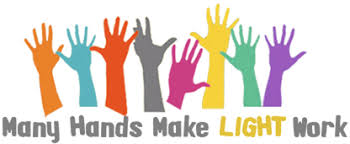 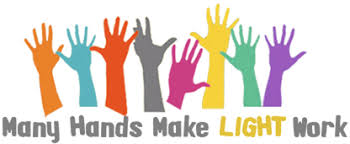 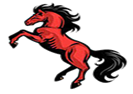 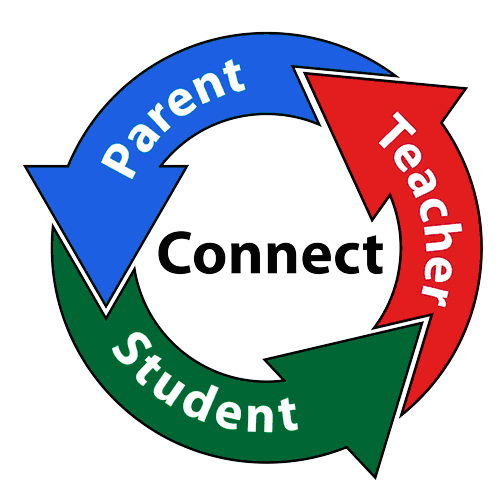 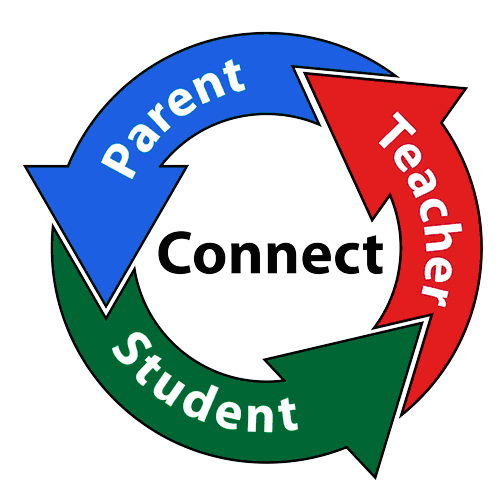 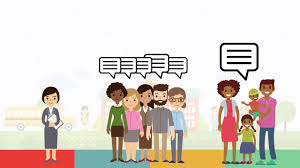 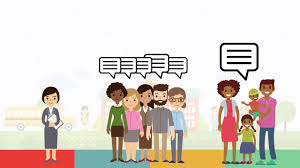 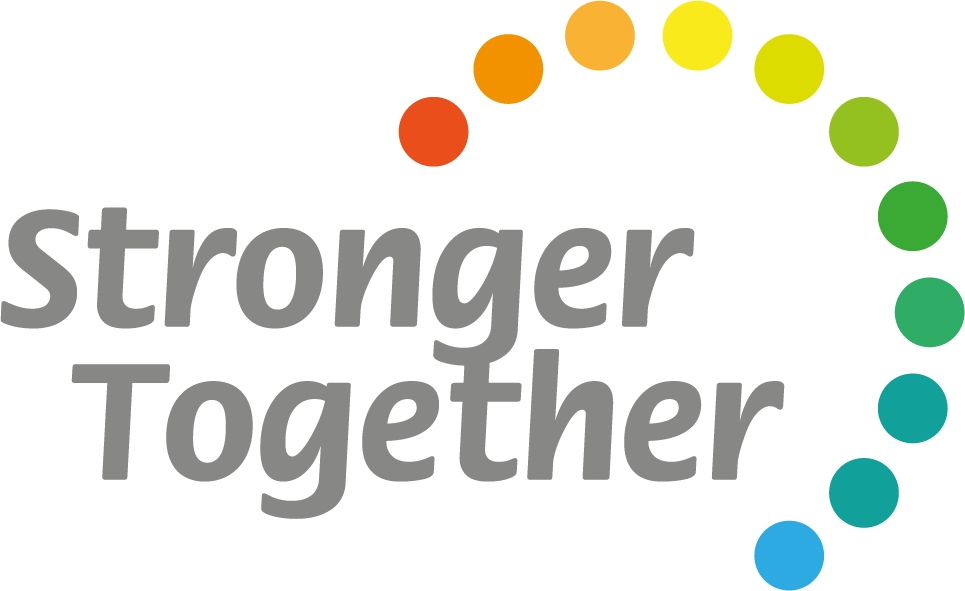 